RRA Board Meeting Minutes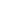 Date/Time: 12/13/23 7:00 PM        Location: Archery Club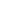 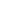 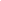 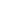 Attendees: Grant Dunham, Ryan Langseth, Justin Brooks, Jason Whitesock, Max Hoefs, Cole Frederick, Jim Bisson, John Brewinski, Darin Johnson, Craig Black, Brad Klindt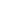 Agenda Outline *Bold font items presented for approvalCall the Meeting to Order – 7:00 pmReview November Meeting MinutesApprove minutesMotion: Jim Bisson2nd: Darin JohnsonApprovedTreasurer's reportAccount StatusExpense ReportMoney moved into CD for 9 monthsAnnual ReportMotion: Jason Whitesock2nd: Jim BissonApprovedOld BusinessElectrical/lights in the office/zoo – Darin has contacted Nate’s Electric, but has not gotten a response3D inserts – Ryan has not sent the order. Jim will check to see what price we can get from Scheels.Business Sponsorship Ads – Pending team sponsors for 3D leagueRug Service from Aramak – Justin contacted Cintas, but did not get a response. We will move forward with Aramak service at $71/2 weeks.501(c)(3) status: Continued discussion on trying to complete this within the club or join with North Dakota Archery AllianceFile for grant for NASP shootSecretary - Grant to email members againZoo overhead door seal – Jason will call Das ???? for a quote on repair.Leagues300 will have about 20 shooters and will start 1/11/243D will have 7-8 teams. ACA shooters who are members at another club will be allowed to shoot 3D league for an added fee of $10 per time (same as guest fee). They will only have access to the range during normal league shooting times.New BusinessACA Vegas 600 event (January 13 & 14) preparation:Same setup as last year but we will try to make a buffer zone between the shooters and spectatorsWe will sell taco in a bag. The EGF NASP shooters will serve the food. RRA will make a donation to them.Target foam will be changed out before the eventCole is looking into renting a porta pottieWe are expecting more than 90 shooters this yearThere will be a money shoot after the eventNASP at Sacred HeartWayne has asked if they can borrow one of our net back stops again. We will let them borrow one.They will have 56 shooters this year and are open to any assistance they can get. They shoot at Sacred Heart Sundays 6:30-8:30Wayne asked if they could borrow any of our left handed Genesis bows. They have 11 left handed shooters this year. We will work with them to get them what they need.We will be getting an AED at the range. Ryan has applied for a grant to get one.Signs will be put up reminding members that cross bows are not allowed.We will look into getting “Range Rules” postersNext meeting:  1/10/2024 7pm @ RRA clubMeeting Adjourned 8:15 pm – Motion: Jason W., Second: Max H.Meeting called byPresidentType of meetingBoard MeetingFacilitatorGrant DunhamNote TakerJason Whitesock